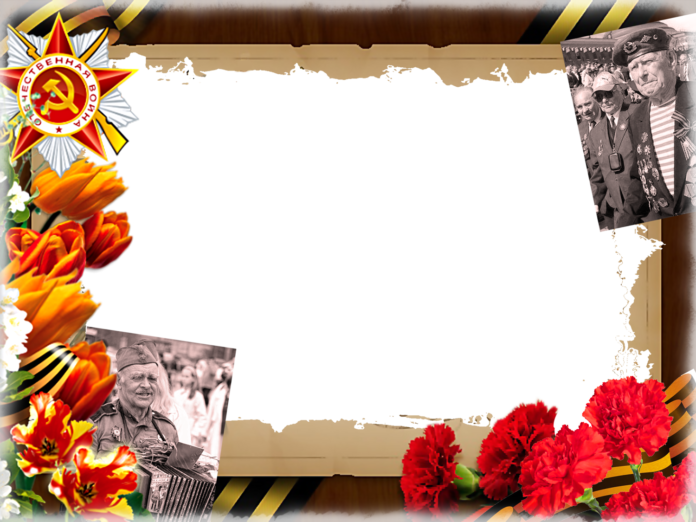             Муниципальное бюджетное дошкольное образовательное учреждение           «Детский сад № 85»        город Бийск     Проект      «Мы помним! Мы гордимся!»конкурсный материалВсероссийского Фестиваля передовогопедагогического опыта учителей и воспитателей«Методическая копилка»номинацияПроекты по организации гражданско-патриотического, духовно-нравственного воспитания в образовательных организациях         воспитатели:      Мурашова Марина Васильевна, первая категория   Соболева Анна Викторовна, высшая категория(г. Бийск, ул. 232 Стрелковой Дивизии, дом 5, 659321, 89609437964))2018 год               Тип проекта.Социально - творческий.Вид проекта.Групповой.Участники.Дети 4 - 5 лет, 6 - 7 лет, воспитатели группы, родители.Продолжительность.Средней продолжительности, 4 месяца (февраль – май).Актуальность.  Патриотическое чувство не возникает само по себе. Это результат длительного, целенаправленного воспитательного воздействия на человека, начиная с самого детства. В связи с этим проблема нравственно–патриотического воспитания детей дошкольного возраста становится одной из актуальных. В результате систематической, целенаправленной воспитательной работы у детей могут быть сформированы элементы гражданственности и патриотизма. Нельзя быть патриотом, не чувствуя личной связи с Родиной, не зная, как любили, берегли и защищали ее наши предки, наши отцы и деды. Дать первичные знания о празднике Дне Победы, о мемориале «Вечный огонь» нашего города и что мы помним и чтим память героев в Великой Отечественной войне 1941-1945 г. Сохранить память о войне, о ее героях нам помогают книги. Знакомить детей с такими произведениями необходимо уже с младшего дошкольного возраста. Прежде чем начать чтение книг о войне, стоит поговорить с ребенком об истории, в доступной форме изложить основные факты, рассказать о том, что солдаты защищали свои дома и своих родных от жестоких захватчиков, проявляя при этом мужество и героизм. Необходимо рассказывать и о том, как трудно жилось женщинам и детям, чьи мужья, братья и отцы отправились на фронт, но они стойко переживали все испытания.Объект исследования.Великая Отечественная война.Предмет исследования.История и события Великой Отечественной войны 1941-1945 г., участники Великой Отечественной войны, Дети войны,  семейные архивы, архивы семей родственников.Цель.Воспитать нравственно-патриотические чувства у детей дошкольного возраста, чувства гордости за свою семью и Родину.Задачи.Формирование у детей патриотических чувств, связанных с гордостью за Великую Победу советского народа, основанных на знакомстве с героями ВОВ, боевыми традициями нашего народа и памятниками боевой славы;Воспитание любви и уважения к защитникам Родины на основе ярких впечатлений, конкретных исторических фактов, доступных детям и вызывающих у них эмоциональные переживания; Воспитывать в детях бережное отношение к семейным фотографиям и наградам, уважительное отношение к старшему поколению;Развитие интеллектуальной компетентности ребенка; Развитие коммуникативной функции речи;Развитие умения взаимодействовать друг с другом, побуждать детей к совместной деятельности;Обогащать и развивать словарный запас детей, познакомить с произведениями художественной литературы и музыки военных лет; — проводить работу с родителями, привлекая их к патриотическому воспитанию в семье.Гипотеза.С помощью знакомства с героями ВОВ, боевыми традициями нашего народа, памятниками боевой славы, произведениями художественной литературы и музыки военных лет можно сформировать у детей патриотические чувства, любовь и уважение к защитникам Родины.Проблемная ситуация. Патриотическое воспитание подрастающего поколения - одна из самых важных задач нашего времени. Огромные изменения произошли в нашей стране за последние годы. Это касается нравственных ценностей, отношения к событиям нашей истории. У детей искажены представления о патриотизме, доброте, великодушии. Изменилось и отношение людей к Родине. Поэтому еще до школы необходимо сформировать у детей первоначальные достоверные представления, о истории нашей Родины, о ее героях.Методы проекта: игровые: дидактические игры, подвижные игры, инсценировки;словесные: чтение и рассказывание стихов, разговор, беседа, рассматривание фотографий, инсценировки;наглядные: показ предметов обихода солдат.Метод трех вопросов:Что знаем? Знаем, что была ВОВ.Что хотим узнать?Как люди защищали наш город?Как жили и выживали?Где и как найдем ответы на вопросы?Будем спрашивать у взрослых.Будем рассматривать фотографии.Спросим у старших детей.Принципы работы.Принцип природосообразности: необходимо учитывать природу ребенка - пол, возраст; строить деятельность в соответствии с интересами и потребностями.Принцип взаимодействия и сотрудничества детей и взрослых: участие в организации воспитательной работы педагогов, родителей и общественности.Связь с другими видами деятельности.Интеграция образовательных областей - познавательное развитие, речевое развитие, социально – коммуникативное развитие, художественно – эстетическое развитие, физическое развитие.Материалы и инструменты для проведения исследования:подбор методической и художественной литературы;подбор наглядного материала (иллюстрации, плакаты, фотографии);дидактические игры;подбор стихов, песен;выставка книг, рисунков, выставка творческих работ родителей и детей. Предполагаемый результат. Сохранение интереса к истории своей страны, к Великой Отечественной войне, осознанное проявление уважения к заслугам и подвигам воинов Великой Отечественной войны;Осознание родителями важности патриотического воспитания дошкольников;Расширены и систематизированы знания о Великой Отечественной войне;Закреплены навыки продуктивной деятельности при изготовлении открыток, оформлении альбома «Победа деда – моя победа»;Сформировано уважительное отношение к участникам войны, труженикам тыла; бережное отношение к семейным фотографиям.Этапы реализации проекта.Вывод: В ходе проведенных всех мероприятий, посвященных дню Победы, дети научились ориентироваться в истории нашей страны, у детей сформировались такие понятия, как ветераны, оборона, захватчики, фашисты, фашистская Германия,сформировалось чувство гордости за свой народ и его боевые заслуги, уважение к защитникам Отечества, ветеранам Великой Отечественной войны.В ходе нашей исследовательской работы мы достигли всех поставленных задач и целей:У детей сформировались патриотические чувства, связанные с гордостью за Великую Победу советского народа, основанных на знакомстве с героями ВОВ, боевыми традициями нашего народа и памятниками боевой славы;Воспитали у детей чувство любви и уважения к защитникам Родины на основе ярких впечатлений, конкретных исторических фактов, доступных детям и вызывающих у них эмоциональные переживания; Воспитали в детях бережное отношение к семейным фотографиям и наградам, уважительное отношение к старшему поколению;Развили интеллектуальную компетентность ребенка; Развили коммуникативную функцию речи;Развили умения взаимодействовать друг с другом, побуждать детей к совместной деятельности;Обогатили и развили словарный запас детей, познакомили с произведениями художественной литературы и музыки военных лет; — провели работу с родителями, привлекая их к патриотическому воспитанию в семье.Таким образом, поставленная в начале работы гипотеза, полностью доказана. Список используемой литературы:Алешина Н. В. Патриотическое воспитание дошкольников: методические рекомендации/ Н. В. Алешина. – М. : ЦГЛ, 2005. – 205 с.Веракса Н. Е. Проектная деятельность дошкольников: пособие для педагогов дошкольных учреждений/ Н. Е. Веракса, А. Н. Веракса. – М. : издательство МОЗАИКА-СИНТЕЗ, 2008. - 112 с.Казакова А. П., Шорыгина Т. А. «Детям о Великой  Победе» Москва 2010 г. Кондрыкинская Л. А. Дошкольникам о защитниках Отечества: методическое пособие по патриотическому воспитанию в ДОУ/. Л. А. Кондрыкинская. – М. : ТЦ Сфера, 2006. - 192 сНечаева В. Г., Макарова Т. А. Нравственное воспитание в детском саду для педагогов дошкольных учреждений/ В. Г. Нечаева, Т. А. Макрова – М. : Просвещение, 1984. – 272 с.Шорыгина Т. А. «День победы» Москва 2010 г.(Приложение 1)Фотоотчет о проделанной работе.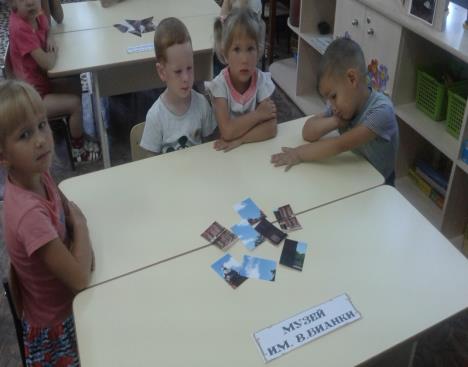 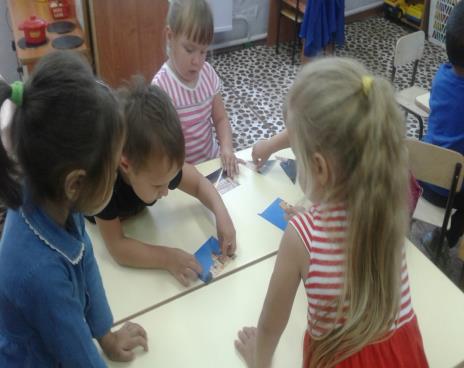 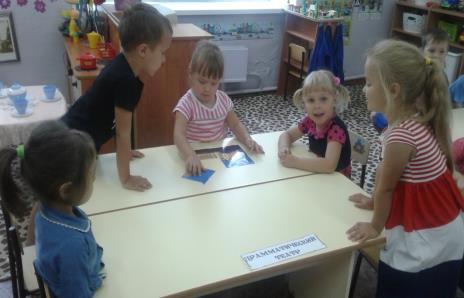 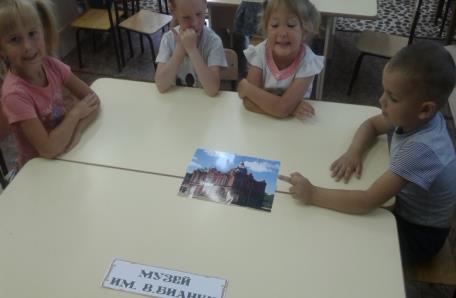 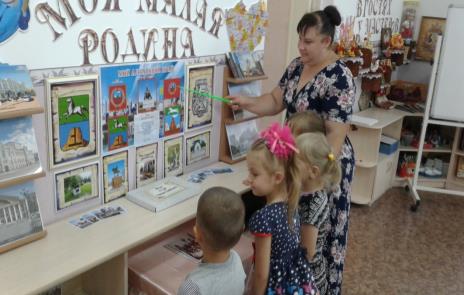 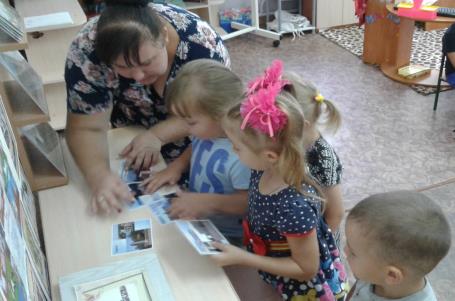 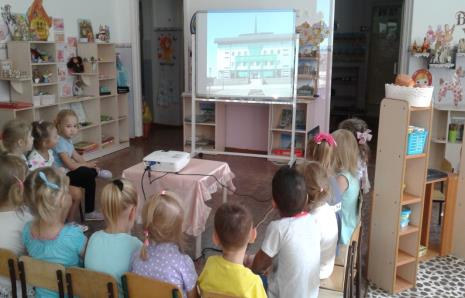 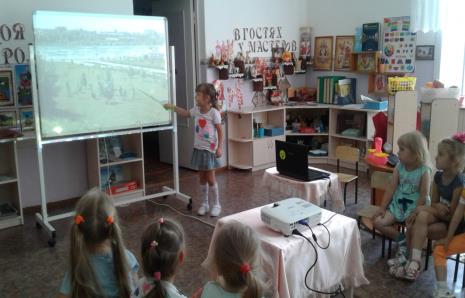 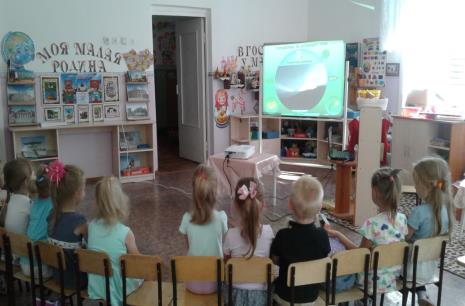 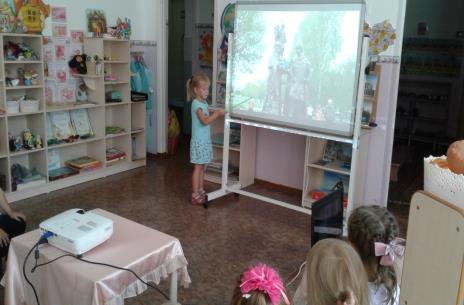 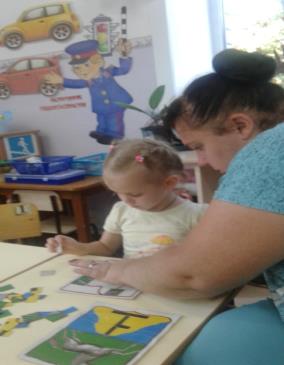 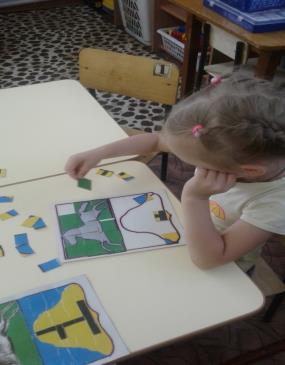 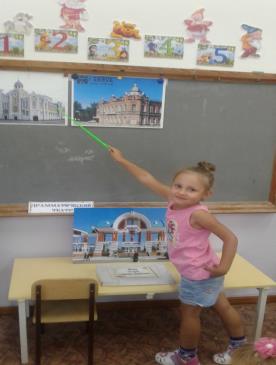 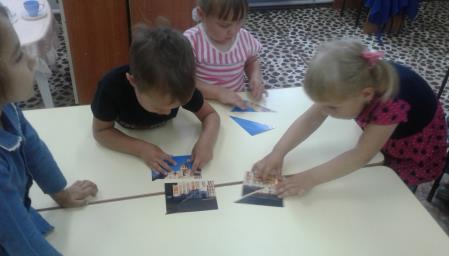 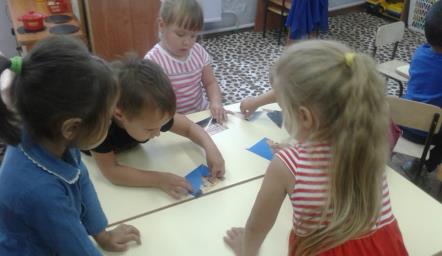 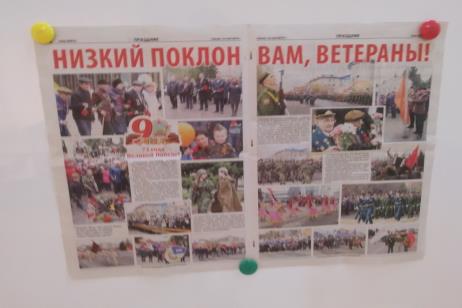 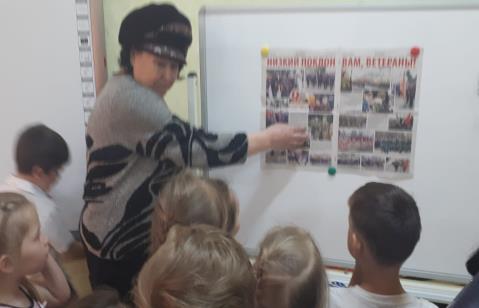 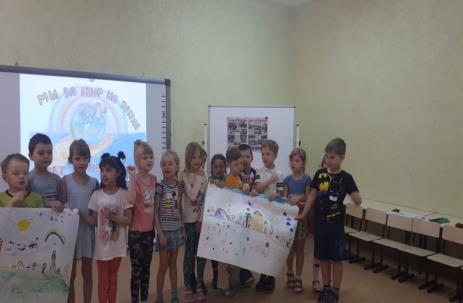 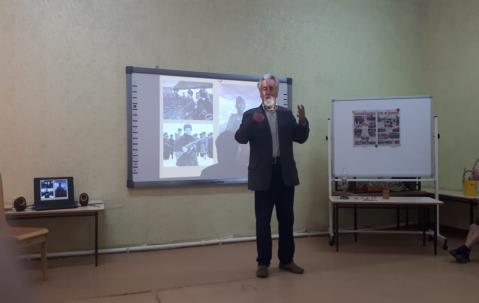 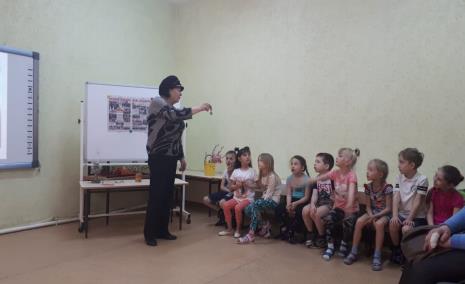 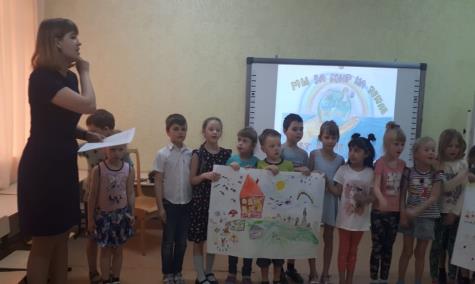 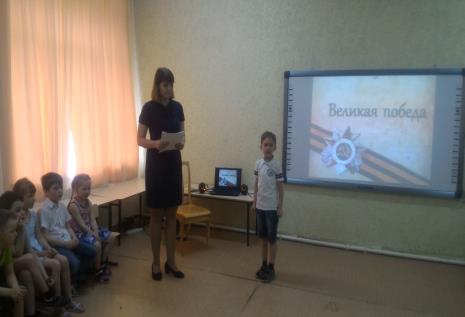 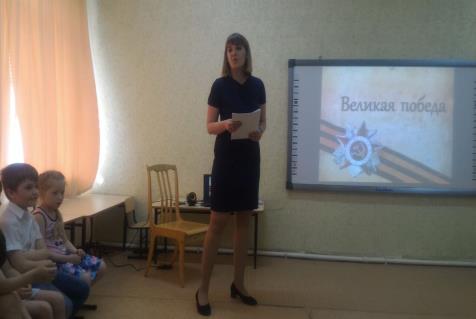 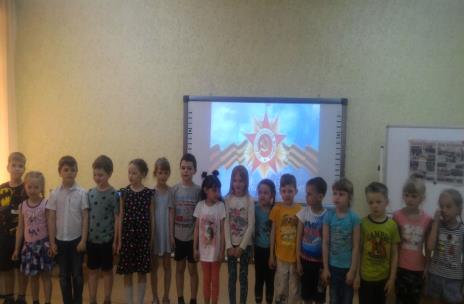 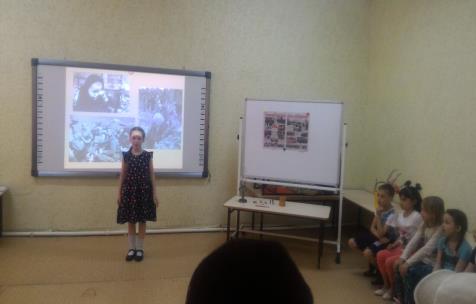 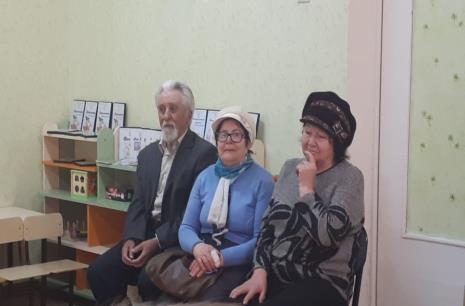 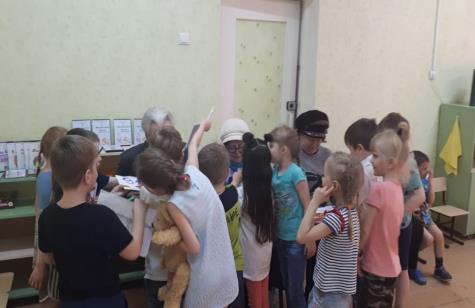 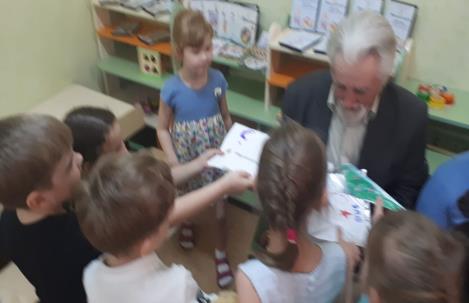 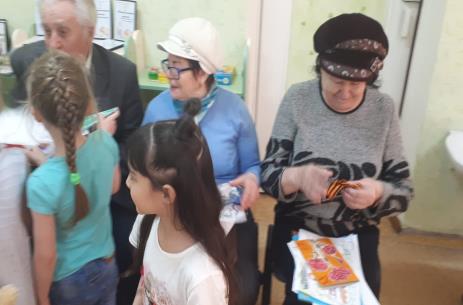 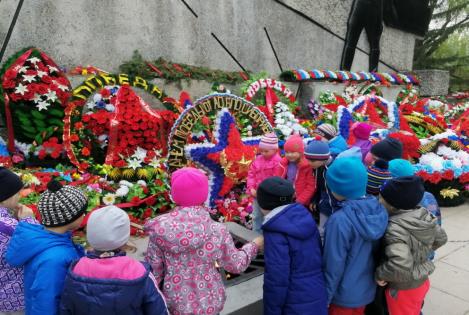 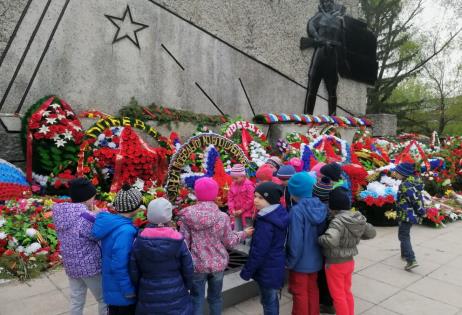 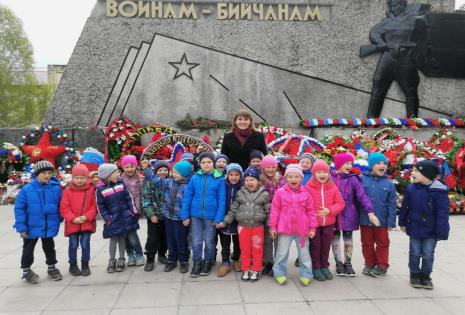 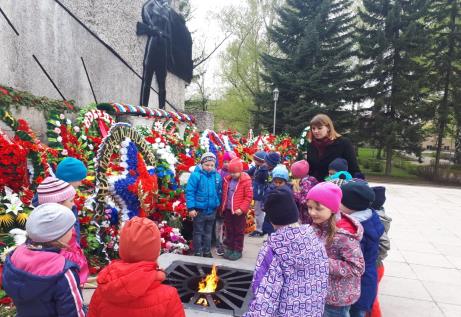 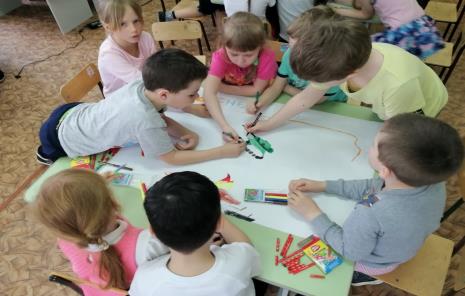 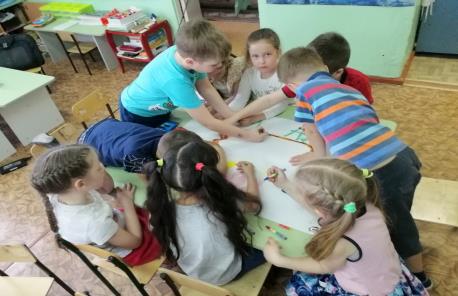 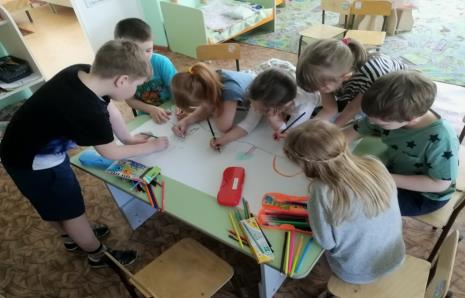 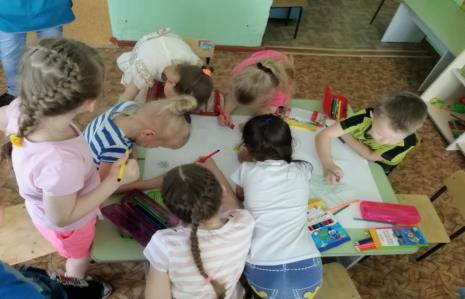 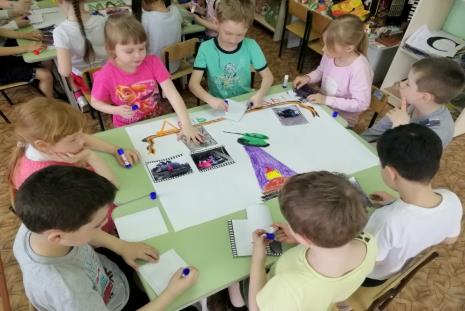 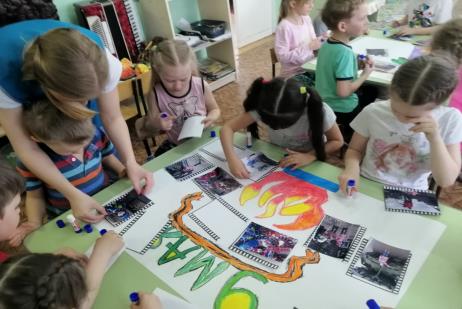 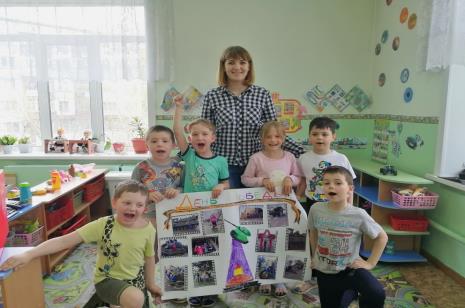 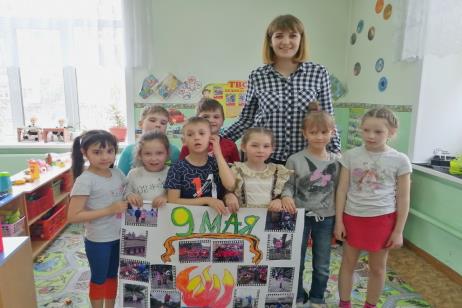 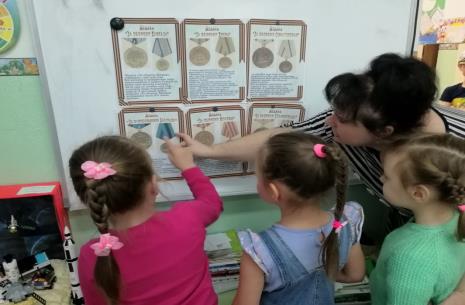 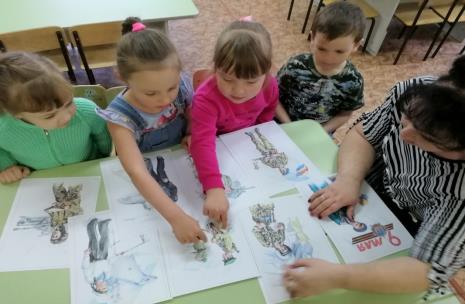 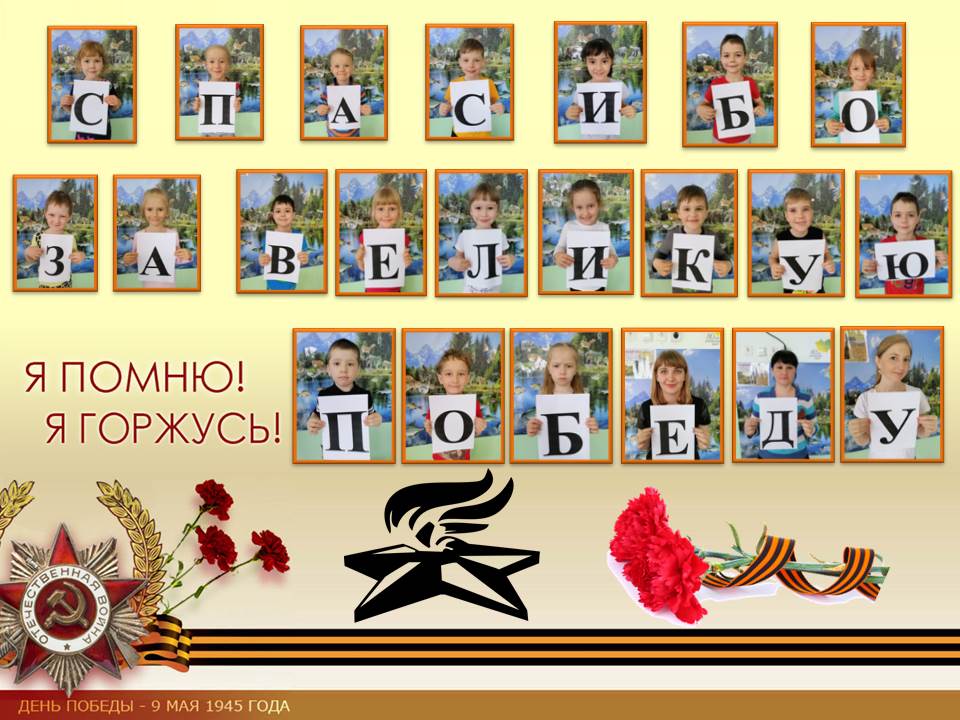 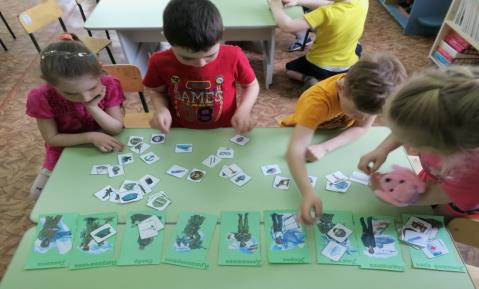 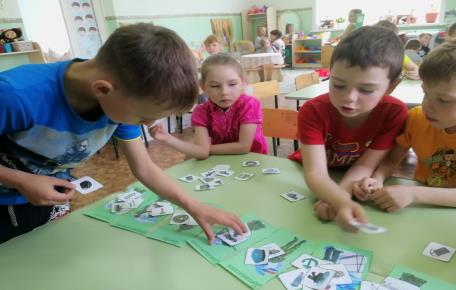 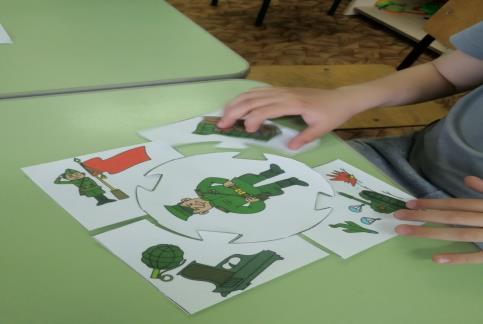 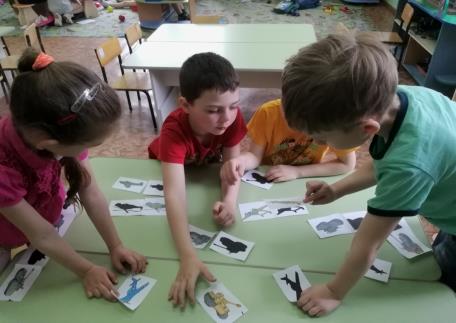 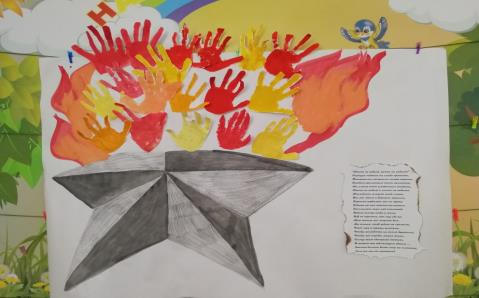 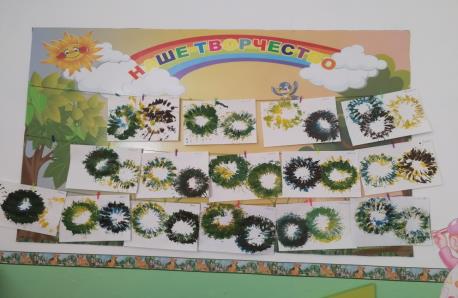 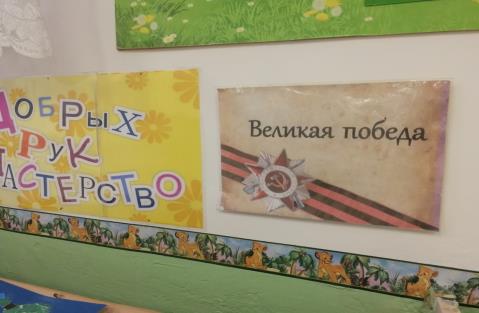 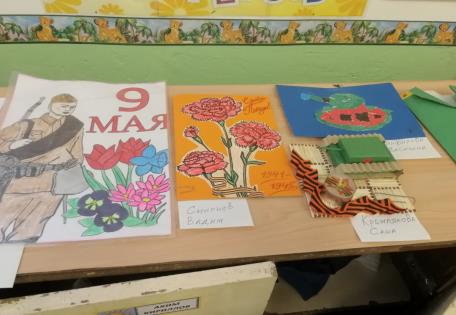 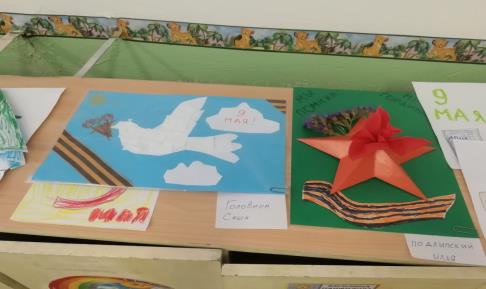 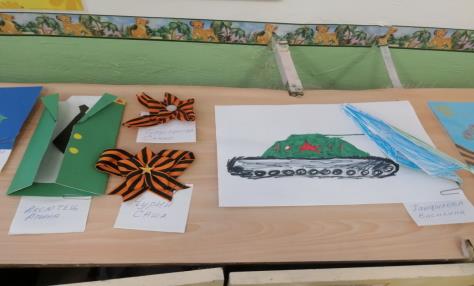 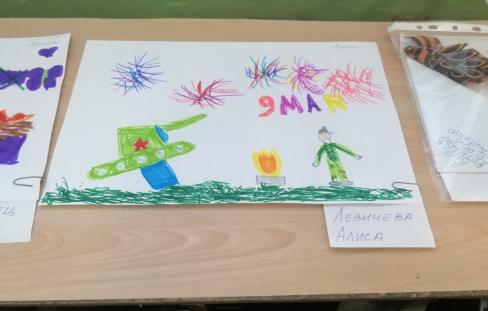 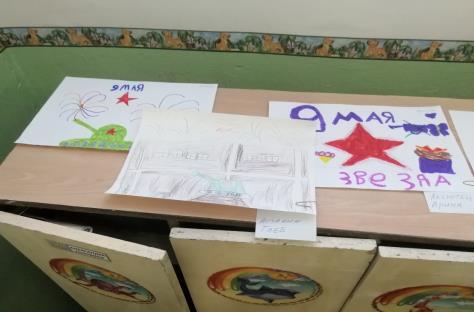 ЭтапыДеятельность педагогаДеятельностьдетейВзаимодействие с родителями1. Подготовительный этап1.Ознакомление с темой проекта.2.Сбор информации из различных источников о данной теме проекта. 3.Определение цели и задач проекта.4.Составление плана работы над проектом.5.Составление плана основного этапа проектирования.6.Предварительная работа с родителями на тему «Как познакомить детей с героическим прошлым России» в виде родительского собрания.7.Подготовка необходимых материалов.8. Изучение литературы по данной теме проекта.9.Помощь в формировании гипотезы.10.Ознакомление  детей с темой проекта.11.Закрепление, уточнение, систематизация знаний о Великой отечественной войне.12.Рассматривание иллюстраций с изображением достопримечательностей города - символов ВОВ.13.Рассматривание альбома, собранного руками воспитателей, родителей и детей группы «Победа была за нами» 1.Активное участие в беседах по теме проекта.2.Выдвижение гипотезы.3.Рассматривание иллюстраций с изображением достопримечательностей города - символов ВОВ.4.Рассматривание альбома, собранного руками воспитателей, родителей и детей группы «Победа была за нами».1.Ознакомление с темой проекта.2.Предварительная работа с родителями на тему «Как познакомить детей с героическим прошлым России» в виде родительского собрания.2.Практический этап1.Рассматривание материала по теме «День Победы», открыток «Города герои», иллюстраций и альбомов «Великая Отечественная Война».2.Беседа «Знакомство с праздником».3.Рисование «Вот какой у нас салют!».4.Чтение детям стихотворений на тему «День Победы»; Занятия в свободной деятельности: «Что такое «героизм»?», «Улицы нашего города: имена героев» 5.Выкладывание с детьми из счетных палочек салюта, самолета, танка (можно использовать метод накладывания);6.Организация подвижной игры: «Найди свой цвет», игра с платочками "Найди себе пару" (под музыку);7.Проведение пальчиковой гимнастики «Этот пальчик»;9.Проведение дыхательной гимнастики «Флажок»;10.Проведение физкультминутки «Салют»;11.Организация сюжетно-ролевой игры «Моряки»;12.Слушание с детьми песен: "Мы идем с флажками" и «Наша Родина сильна» А. Филиппенко, "Песенка о весне" Г. Фрида; 13.Организация ООД на тему: «Детям - о Великой Отечественной войне»;Цель: Познакомить детей с событиями Великой Отечественной войны; дать представление о том, что она была освободительной, велась во имя мира, процветания и благополучия нашей Родины; воспитывать чувство гордости за свой народ, стремление быть похожими на тех солдат, которые отстояли нашу Родину;14.Организация ООД на тему: «Города - герои»;Цель: Познакомить детей с географическим положением городов-героев на карте России, познакомить детей с героическими подвигами жителей и за-щитников этих городов, формировать пониманиезначимости патриотического подвига всех граждан страны;15.Организация сюжетно-ролевой игра « Военные»;16.Создание дидактической игры «Что в военном пакете?»;17.Организация подвижной игры «Стенка-мишень», «Кто дальше?»18.Проведение сюжетно-ролевой игра «Медсестры», подвижная игры «Переправа через мост», «Переправа через мост»;19. Организация игр «Найди город на карте», «О каком городе говорю»;20.Организация игр: сюжетно - ролевой игры «Радисты», дидактической игры «Ордена войны», подвижных игр «Письмо на ходу», «Кто быстрее соберет», сюжетно-ролевых игр «Военный корабль», русских народных игр «Перетягушки», «Крепость», тренировочных игр «Парашютисты», «Капитаны»,дидактических игр «Определи род войск»;21.Организация ООД Рисование «Салют над городом».22. Организация ООД Аппликация «Рода войск»;23.Изготовление флажков для украшения группы и участка ко Дню Победы;24.Организация ООД Рисование «Москва - город герой», «Это наша страна».25.Организация ООД Лепка «Ордена и медали»;26.Организация ООД Аппликация «Поздравительная открытка для ветеранов».27.Организация ООД Рисование «Георгиевская ленточка»;28.Организация ООД Лепка «Военная техника»;29.Организация дидактической игры «Подбери картинку», «Воину солдату своё оружие», «Колесо истории», «Чья форма», «Что изменилось», «Военный транспорт»;30.Проведение бесед с детьми на темы: «Поклонимся погибшим тем бойцам…», «Солдат – победитель», «Что такое героизм?», «О городах героях»,  «Москва – город герой31.Рассматривание с детьми плакатов «Родина-мать зовет!» И.М. Тоидзе, «Письмо с фронта» А. Лактионова, рассматривание иллюстраций, книг, фотографий о войне;32.Чтение с детьми произведений о войне: Е. Благина «Шинель», чтение глав из книги С. Баруздина «Шел по улице солдат», Н. Дилакторская «Почему маму прозвали Гришкой», А. Митяев «Землянка»; «Мешок овсянки», «Почему армия родная?», Л. Кассиль из книги «Твои защитники», С. П. Алексеев «От Москвы до Берлина», «Идет война народная», В.Ф. Панова «Сергей Иванович и Таня», В.Е. Карасева «Маленькие ленинградцы», Л. Кассиль  «Твои защитники», Б.П. Павлов «Вовка с ничейной полосы», Повесть - Б.П. Павлов «На безымянной сопке», Ю. Я. Яковлев «Как Сережа на войну ходил»,  «Был трудный бой», «Песня Победы», С.В. Михалков «Победа»;33.Просматривание с детьми презентации «Дети о войне», просматривание видеороликов о войне.34.Рассматривание иллюстраций: М. Самсонов «Сестрица», В. Жемеркин «Возвращение», Ю.Пименов «Москва военная», А. Дейнека «Оборона Севастополя», А. Лактионов «Письмо с фронта», В. Пантелеев «Дороги войны»,  П. Кривоногов, «Победа», Г. Логинов, В Памфилов «Знамя Победы», Б. Неменский «Дыхание весны», М. Бельский «Весна 1945 года», Д. Шаландин «Проводы. 1941 год»;35.Загадывание загадок на военную тематику;36.Прослушивание музыкальных произведений: «Священная война», «День победы»,  разучивание песен, танцевальных движений;37. Организация Акции «Открытки ко Дню Победы» (для вывешивания на подъезды близлежащих домов) - выполнены руками детей  или с участием детей; 38.Организация экскурсии совместно с детьми и родителями. Возложение цветов к Мемориалу вечного огня «Войнам Бийчанам».Цель: прививать детям желание чтить память о погибших воинах -  земляках, возлагая цветы к памятнику, воспитывать уважение к ратным подвигам бойцов и командиров, гордость за свой народ, любовь к Родине.39.Изготовление подарков совместно с детьми и родителями для гостей детей – войны.40.Проведение мероприятия совместно с детьми и родителями и приглашенными гостями «Детьми войны» - Аллой Ивановной, Иваном Павловичем, Валентиной Георгиевной на тему: «Дети войны». Разучивание с детьми стихотворений, песен, сценок для мероприятия. Изготовление с детьми плакатов «Мы за мир на земле!».41. Создание с детьми стен-газет из фотографий принесенных детьми и родителями со Дня победы на тему: «Деть победы!», «Мы помним! Мы гордимся!», «Как я ходил на День победы!»42.Организация конкурс –выставки совместных работ детей и родителей на тему «Мы помним! Мы гордимся!»1.Рассматривание материала по теме «День Победы», открыток «Города герои», иллюстраций и альбомов «Великая Отечественная Война».2.Активное участие в беседе «Знакомство с праздником».3.Рисование «Вот какой у нас салют!».4.Прослушивание  стихотворений на тему «День Победы»; Занятия в свободной деятельности:«Что такое «героизм»?», «Улицы нашего города: имена героев» 5.Выкладывание  счетных палочек салюта, самолета, танка (можно использовать метод накладывания);6.Активное участие в подвижных играх: «Найди свой цвет», игра с платочками "Найди себе пару" (под музыку);7.Пальчиковая гимнастика «Этот пальчик»;9.Дыхательная гимнастики «Флажок»;10.Физкультминутка «Салют»;11.Активное участие в сюжетно-ролевой игре «Моряки»;12.Слушание песен: "Мы идем с флажками" и «Наша Родина сильна» А. Филиппенко, "Песенка о весне" Г. Фрида; 13.Активное участие в ООД на тему: «Детям - о Великой Отечественной войне»;Знакомство с событиями Великой Отечественной войны.14.Активное участие в Организация ООД на тему: «Города - герои»;Знакомство с географическим положением городов-героев на карте России, с героическими подвигами жителей и защитников этих городов.15.Активное участие в сюжетно-ролевой игре « Военные»;16. Игра в  дидактическую игру «Что в военном пакете?»;17.Активное участие в подвижной игре «Стенка-мишень», «Кто дальше?»18.Участие в сюжетно-ролевой игре «Медсестры», подвижная игры «Переправа через мост», «Переправа через мост»;19.Активное участие в играх «Найди город на карте», «О каком городе говорю»;20.Участие в играх: сюжетно - ролевой игры «Радисты», дидактической игры «Ордена войны», подвижных игр «Письмо на ходу», «Кто быстрее соберет», сюжетно-ролевых игр «Военный корабль», русских народных игр «Перетягушки», «Крепость», тренировочных игр «Парашютисты», «Капитаны»,дидактических игр «Определи род войск»;21.Активное участие в ООД Рисование «Салют над городом».22.Активное участие в ООД Аппликация «Рода войск»;23.Изготовление флажков для украшения группы и участка ко Дню Победы;24.Активное участие в ООД Рисование «Москва - город герой», «Это наша страна».25.Активное участие в ООД Лепка «Ордена и медали»;26.Активное участие в ООД Аппликация «Поздравительная открытка для ветеранов».27.Участие в  ООД Рисование «Георгиевская ленточка»;28.Активное участие в ООД Лепка «Военная техника»;29.Активное участие в играх «Подбери картинку», «Воину солдату своё оружие», «Колесо истории», «Чья форма», «Что изменилось», «Военный транспорт»;30. Участие в беседах на темы: «Поклонимся погибшим тем бойцам…», «Солдат – победитель», «Что такое героизм?», «О городах героях»,  «Москва – город герой31.Рассматривание плакатов «Родина-мать зовет!» И.М. Тоидзе, «Письмо с фронта» А. Лактионова, рассматривание иллюстраций, книг, фотографий о войне;32. Прослушивание  произведений о войне: Е. Благина «Шинель», чтение глав из книги С. Баруздина «Шел по улице солдат», Н. Дилакторская «Почему маму прозвали Гришкой», А. Митяев «Землянка»; «Мешок овсянки», «Почему армия родная?», Л. Кассиль из книги «Твои защитники», С. П. Алексеев «От Москвы до Берлина», «Идет война народная», В.Ф. Панова «Сергей Иванович и Таня», В.Е. Карасева «Маленькие ленинградцы», Л. Кассиль  «Твои защитники», Б.П. Павлов «Вовка с ничейной полосы», Повесть - Б.П. Павлов «На безымянной сопке», Ю. Я. Яковлев «Как Сережа на войну ходил»,  «Был трудный бой», «Песня Победы», С.В. Михалков «Победа»;33.Просматривание презентации «Дети о войне», просматривание видеороликов о войне.34.Рассматривание иллюстраций: М. Самсонов «Сестрица», В. Жемеркин «Возвращение», Ю.Пименов «Москва военная», А. Дейнека «Оборона Севастополя», А. Лактионов «Письмо с фронта», В. Пантелеев «Дороги войны»,  П. Кривоногов, «Победа», Г. Логинов, В Памфилов «Знамя Победы», Б. Неменский «Дыхание весны», М. Бельский «Весна 1945 года», Д. Шаландин «Проводы. 1941 год»;35.Отгадывание загадок на военную тематику;36.Прослушивание музыкальных произведений: «Священная война», «День победы»,  разучивание песен, танцевальных движений;37. Участие детей с родителями в Акции «Открытки ко Дню Победы» (для вывешивания на подъезды близлежащих домов) - выполнены руками детей  или с участием детей; 38.Участие в экскурсии совместно с родителями. Возложение цветов к Мемориалу вечного огня «Войнам Бийчанам».39.Изготовление подарков совместно с родителями для гостей детей – войны.40.Участие в мероприятии совместно с родителями и приглашенными гостями «Детьми войны» - Аллой Ивановной, Иваном Павловичем, Валентиной Георгиевной на тему: «Дети войны». Разучивание стихотворений, песен, сценок для мероприятия. Изготовление плакатов «Мы за мир на земле!».41.Создание стен-газет из фотографий принесенных детьми и родителями со Дня победы на тему: «Деть победы!», «Мы помним! Мы гордимся!», «Как я ходил на День победы!»42. Участие в конкурс –выставке совместных работ детей и родителей на тему «Мы помним! Мы гордимся!»1.Просмотр папки – передвижки «9 мая – День Победы»;2.Беседа: «Какие формы работы можно использовать при знакомстве детей с праздником «День Победы»;3.Помощь в оформлении стенда «Слава тебе победитель солдат»;4.Получение консультации для родителей на тему: «Знакомьте детей с героическим прошлым России»5.Просмотр папки-передвижки «9 Мая»;6.Активное участие  родителей в  конкурсе (в группе) рисунков, тема: «День победы!»; 7.Получение информации «Расскажите детям о Великой Отечественной войне»;8.Составление индивидуальных рассказов с детьми об истории своей семьи в годы ВОВ. 9.Помощь в создании «Книги памяти» с рассказами детей, семейными фотографиями;10.Получение консультации «Какие же книги о войне для детей можно посоветовать прочитать ребятам?»;11.Получение информации «Расскажите детям о Великой Отечественной войне»; «Надо ли говорить с детьми дошкольного возраста о Великой Отечественной войне?»12.Получение консультации «Какие же книги о войне для детей можно посоветовать прочитать ребятам?»13.Чтение с детьми дома произведение о войне:  Е. Благина «Шинель», чтение глав из книги С. Баруздина «Шел по улице солдат», Н. Дилакторская «Почему маму прозвали Гришкой», А. Митяев «Землянка»; «Мешок овсянки», «Почему армия родная?», Л. Кассиль из книги «Твои защитники», С. П. Алексеев «От Москвы до Берлина», «Идет война народная», В.Ф. Панова «Сергей Иванович и Таня», В.Е. Карасева «Маленькие ленинградцы», Л. Кассиль  «Твои защитники», Б.П. Павлов «Вовка с ничейной полосы», Повесть - Б.П. Павлов «На безымянной сопке»;14. Участие с детьми в Акции «Открытки ко Дню Победы» (для вывешивания на подъезды близлежащих домов) - выполнены руками детей  или с участием детей; 15.Участие в экскурсии совместно с детьми. Возложение цветов к Мемориалу вечного огня «Войнам Бийчанам».16.Изготовление подарков совместно с детьми для гостей детей – войны.17.Участие в мероприятии совместно с детьми и приглашенными гостями «Детьми войны» - Аллой Ивановной, Иваном Павловичем, Валентиной Георгиевной на тему: «Дети войны». Разучивание с детьми стихотворений, песен, сценок для мероприятия. Изготовление плакатов «Мы за мир на земле!».18.Подготовка фотографий с праздника «Дня победы» для создания с детьми стен – газеты.19.Помощь в создании стен-газет из фотографий принесенных детьми и родителями со Дня победы на тему: «Деть победы!», «Мы помним! Мы гордимся!», «Как я ходил на День победы!»20. Участие с детьми в конкурс –выставке совместных работ детей и родителей на тему «Мы помним! Мы гордимся!»3. Заключительный этап1.Подведение итогов конкурса – выставки совместных работ детей и родителей на тему «Мы помним! Мы гордимся!» Вручение дипломов.2.Оформление альбома совместно с детьми и родителями «Победа была за нами».3.Показ итогов проекта на родительском собрании в виде презентации, включающих в себя фото и видео занятий, игр, экскурсий, конкурсов и индивидуальной деятельности детей по теме проекта. 1.Подведение итогов конкурса – выставки совместных работ детей и родителей на тему «Мы помним! Мы гордимся!» Вручение дипломов.2.Оформление альбома совместно с детьми и родителями «Победа была за нами».3.Показ итогов проекта на родительском собрании в виде презентации, включающих в себя фото и видео занятий, игр, экскурсий, конкурсов и индивидуальной деятельности детей по теме проекта. 1.Помощь в оформлении альбома «Победа была за нами» (рисунки детей и родителей);2.Помощь в оформлении альбома совместно с детьми и воспитателями «Победа была за нами».3.Просмотр итогов проекта на родительском собрании в виде презентации, включающих в себя фото и видео занятий, игр, экскурсий, конкурсов и индивидуальной деятельности детей по теме проекта. 